附件5：专题实践项目：“强师在线”高师基础教育支持乡村振兴公益平台调研项目申报方案为响应国家乡村振兴重大战略，深入落实“强师工程——教师素质能力提升计划”，北京师范大学牵头高等师范院校基础教育工作研究会，结合《新时代基础教育强师计划》文件精神，与字节跳动“大力教育”共同打造“强师在线”高师基础教育支持乡村振兴公益平台（以下简称“强师在线”平台），并落地“潭水源”教师社区。该平台面向全国832个脱贫摘帽县和160个国家乡村振兴重点帮扶县教师公益开放，着力中西部欠发达地区教师的定向培养和精准培训，助力乡村基础教育高质量发展。2022年6月，“强师在线”平台将正式对社会发布，并面向部分脱贫摘帽县免费开通区域账号，同时持续更新优质课程资源并完善软件功能。为进一步优化“强师在线”平台功能，为中西部欠发达地区教师提供精准服务，北京师范大学拟组建调研队伍，走进乡村振兴县，深入了解各县区教育管理者、教研人员、教师需求和平台使用反馈，为“强师在线”平台更好的为教师服务提供建议。现就参与实践学生招募事宜通知如下：一、实践主题“强师在线”高师基础教育支持乡村振兴公益平台用户使用情况调研暑期实践活动二、实践时间和地点本轮调研实践采取线上线下混合式调研实践方式，历时2022年整个暑期（7-8月）。线上调研实践时间：2022年7月18日-7月28日，主要以在线问卷的形式开展调研。线下调研实践时间：2022年7月29日-8月14日，合计17天，其中在河北省青龙满族自治县、山西省武乡县、河北省丰宁满族自治县、贵州省从江县、广西省大化县、四川省雷波县、青海省玉树县、甘肃省靖远县、河北省威县、云南怒江傈僳族自治州十个区域并行开展实地调研5天，整理、分析数据和撰写报告12天。备注：如因疫情原因不能实地调研，线下访谈、座谈改为线上进行，相关任务不变。三、主要内容深入教育管理、教育研究单位和学校，发挥专业所学，对教师、校长、教师培训人员、教研员和教育机构负责人进行实地调研，了解中西部欠发达地区教师专业发展现状与困境、教师专业发展需求、县区教师培训需求、对“强师在线”平台使用的反馈和对平台下一步开发的期待和建议等，最终形成调研报告。具体任务如下：四、招募人数共招募十个团队，分赴河北省青龙满族自治县、山西省武乡县、河北省丰宁满族自治县、贵州省从江县、广西省大化县、四川省雷波县、青海省玉树县、甘肃省靖远县、河北省威县、云南怒江傈僳族自治州十个区域，每个团队不超过10人。五、在读学生招募要求1.具有带着教育兴邦的历史使命和兼济天下的公益情怀，愿意用专业科学的理论和身体力行的实践助力于乡村教师专业发展；2.能够积极发挥专业所长，主动在教育情境中触摸基础教育一线现实问题，关注乡村教师作为平台用户的实际需求，使用户需求调研变得深入而有意义；3.在校期间积极参加各项活动，个人组织能力强，中共党员、优秀学生干部和学生社团骨干优先；4.学历上建议在读研究生，成绩优良、综合素质较高，对教育教学有深刻的认识与理解，信息素养高；5.优先考虑教育、信息技术专业，或具有相应专业素养的学生。六、整体安排1.征集阶段（6月1日-6月14日）有意向申报暑期社会实践项目的学生在6月14日17：00前向北京师范大学基础教育发展管理部提交报名信息，报名方式为在线，报名二维码如下（请用微信扫码填写）：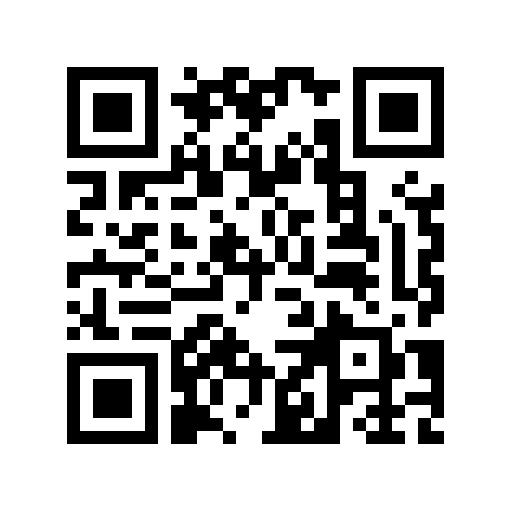 2.评审阶段（6月14日-6月16日）北京师范大学基础教育发展管理部在6月16日17:00前通知入选学生。3.培训阶段（7月中旬）入选学生参与暑期社会实践活动相关内容培训，认真做好社会实践前的各项准备工作。4.实施阶段（7月中下旬至8月中旬）根据方案参与暑期社会实践活动，期间每日需向领队教师报备进展情况及安全情况，积极通过各类新媒体平台及时发布实践动态。5.总结阶段（8月底9月初）活动总结，提交实践成果，发放证书。八、项目推进单位实施部门：北京师范大学团委、基础教育发展管理部项目联系人：高永静（13466718846） 于惠敏（18204319415） 日期实践内容第1天调研培训、分配任务第2天至第6天在线问卷发放，进行量化数据收集第7天至第11天整理、分析量化数据，撰写线上调研阶段报告第12天至第16天线下实地调研，访谈10个县的教师、校长、教师培训人员、教研员和教育机构负责人第17天至第21天整理、分析线下质性数据，撰写线下调研阶段报告第21天至第28天汇总、整理、分析线上调研阶段报告和线下阶段调研报告，撰写总报告，包括：中西部欠发达地区脱贫县教师专业发展现状及培训需求调研报告、“强师在线”平台使用反馈及APP改进建议报告、中西部欠发达地区教师“线上+线下”“能力+学历”培训开展建议调研报告